Publicado en Barcelona el 27/10/2020 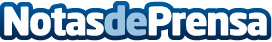 Alexphone ofrece una alternativa en el mercado con sus iPhones reacondicionadosLa empresa de móviles que combate la obsolescencia programada. Alexphone ofrece una alternativa en el sector de la electrónica con la compra online de productos reacondicionados y permite poder disfrutar de la última tecnología de Apple a un precio más económico, evitando el desperdicio tecnológico masivo y el impacto medioambientalDatos de contacto:www.alexphone.es(+34) 680 38 12 32Nota de prensa publicada en: https://www.notasdeprensa.es/alexphone-ofrece-una-alternativa-en-el-mercado Categorias: Telecomunicaciones Sociedad Emprendedores E-Commerce http://www.notasdeprensa.es